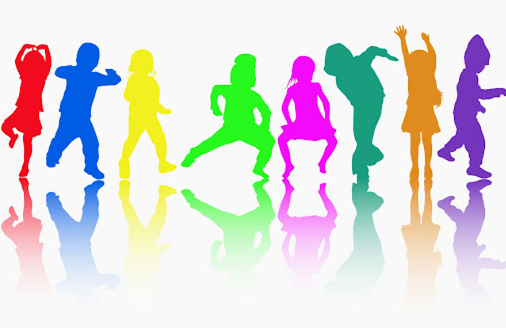 TYDZIEŃ TAŃCA8-12 KWIETNIA 2024r.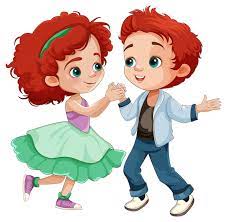 PONIEDZIAŁEKTemat zajęć: „Co to jest taniec” ZUMBA PRZED ŚNIADANIEM-Wszystkie dzieci zbierają się na sali wielofunkcyjnej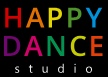 Warsztaty z instruktorem tańca, Panią Karoliną Stanisławską – Szkoła Tańca Happy Dance StudioPokaz tańca nowoczesnego w wykonaniu dzieci z naszego przedszkola Warsztaty z wujkiem Marcinem: „ Tańce dworskie”Prezentacja wybranego tańca dworskiego, poznanie kroków, próba wspólnego tańca.WTOREK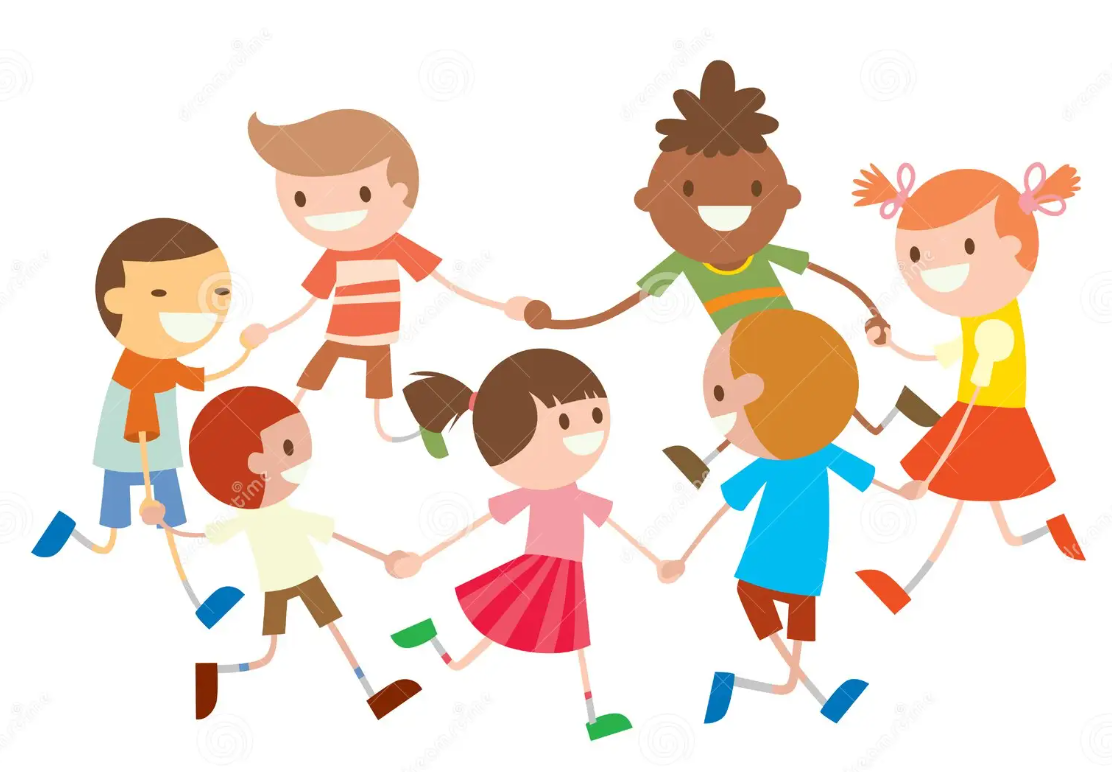 Temat zajęć: „Rodzaje tańca” ZUMBA PRZED ŚNIADANIEM-Wszystkie dzieci zbierają się na sali wielofunkcyjnejPrezentacja najpopularniejszych rodzajów tańca.ŚRODA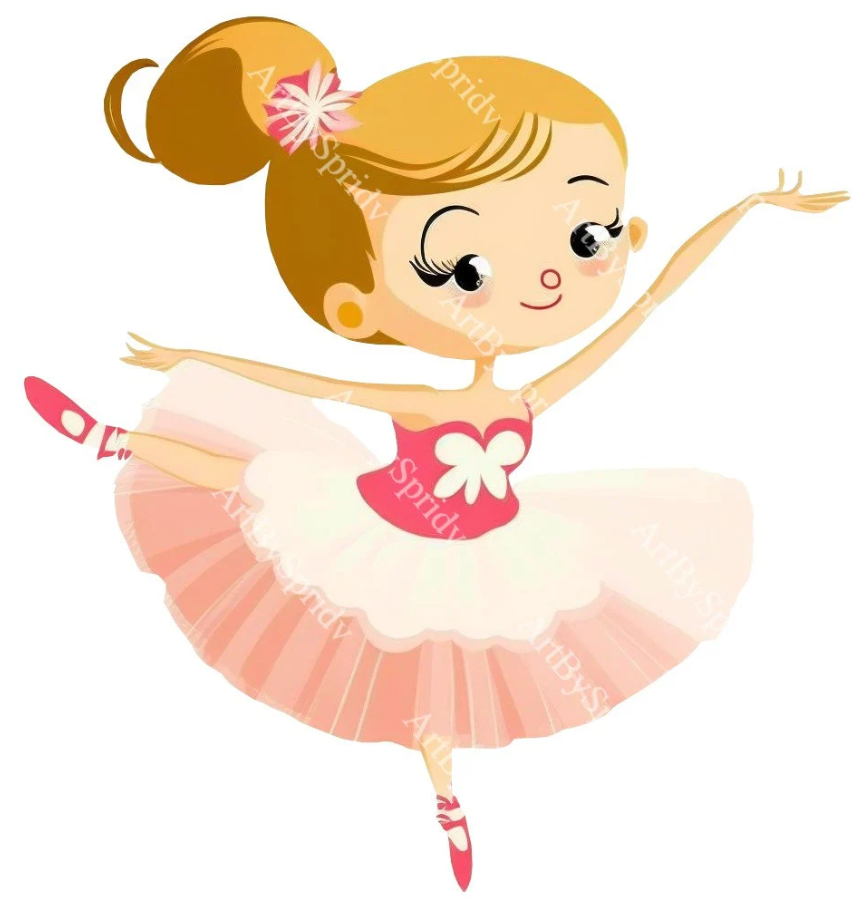 Temat zajęć: „Tańczyć każdy może, czyli przedszkolny przegląd tańca”ZUMBA PRZED ŚNIADANIEM-Wszystkie dzieci zbierają się na sali wielofunkcyjnej„Tańczyć każdy może…”Prezentacja wybranych układów tanecznych przez wszystkie grupy przedszkolne.Warsztaty z wujkiem Marcinem: „ Tańce nowoczesne”Prezentacja wybranego tańca nowoczesnego, poznanie kroków, próba wspólnego tańca.CZWARTEK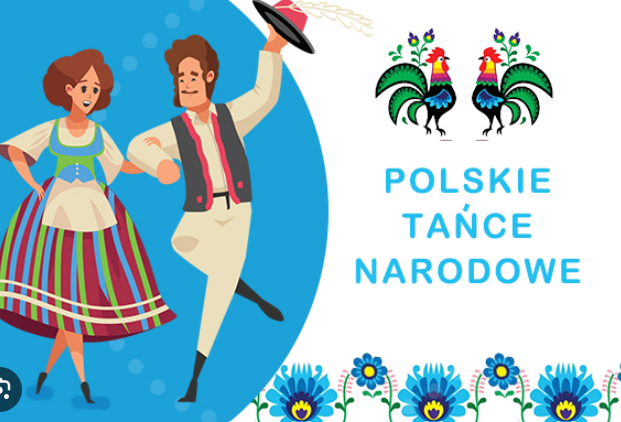 ZUMBA PRZED ŚNIADANIEM-Wszystkie dzieci zbierają się na sali wielofunkcyjnejTemat zajęć: „Polskie tańce narodowe”.Pokaz tańca naszych absolwentów Z klasy 2e Szkoła Podstawowa w Duchnicachpod kierownictwem p. Iwony Pasikowskiej –Mamy Łucji z grupy I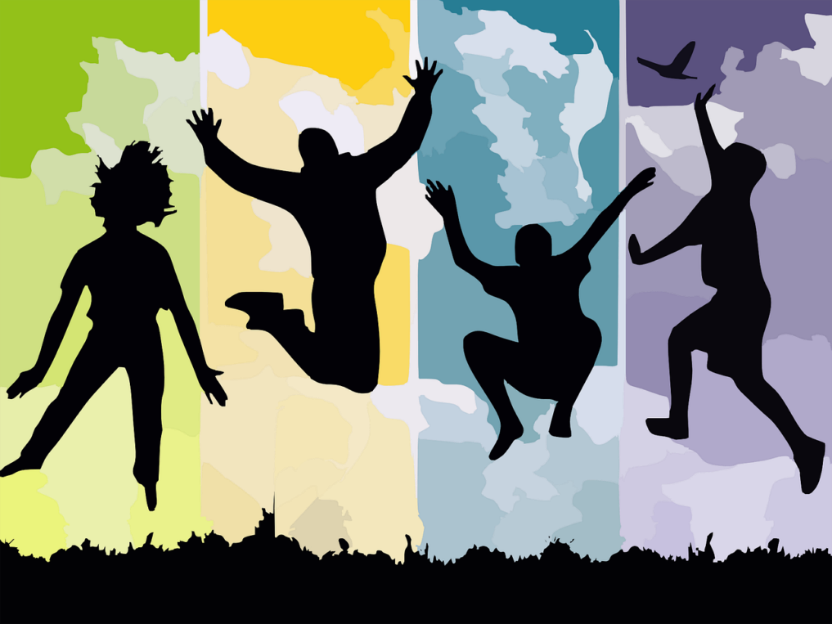 PIĄTEKZUMBA PRZED ŚNIADANIEM-Wszystkie dzieci zbierają się na sali wielofunkcyjnejTemat zajęć: „Zwiedzamy świat tanecznym krokiem.”- muzyczna podróż.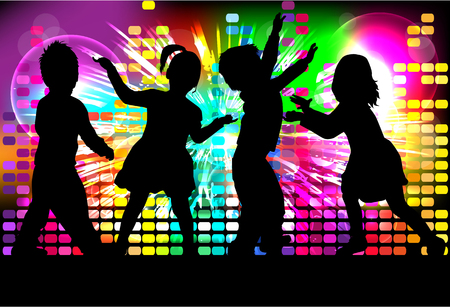 „W tanecznym rytmie - Disco Party”Zapraszamy wszystkie dzieci na Disco PartyData: 12.04.2024r. (Piątek)Godzina: Grupa I i II – 15.00-15.30	       Grupa III i IV – 15.30-16.10Miejsce: Sala wielofunkcyjna„Obowiązuje”  strój dyskotekowy oraz „wystrzałowa” fryzura 